Préparer son kit d’urgence chez soi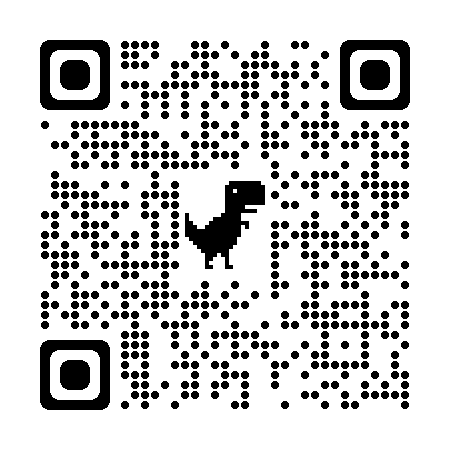 Flasher ce QR-code pour accéder à l’affiche présentant le kit d’urgence en situation de crise   Numéros d’urgence à afficher ou à placer dans le logement à un endroit visible et connu de tous les habitantsNuméro d'urgence européen112SAMU15Pompier18Numéro d’urgence en France métropolitaine pour les personnes ayant des difficultés pour entendre ou parler ou ne pouvant pas parler (violences familiales)114Police/ Gendarmerie17Numéro de téléphone Commissariat/ brigade de gendarmerie le/la plus procheMédecin de familleERDFGaz de FranceService des eauxHôpitalNuméros de téléphone de Maman/Papa